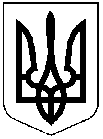 ДНІПРОПЕТРОВСЬКА РЕГІОНАЛЬНА КОМІСІЯЗ ПИТАНЬ ТЕХНОГЕННО-ЕКОЛОГІЧНОЇ БЕЗПЕКИ 
І НАДЗВИЧАЙНИХ СИТУАЦІЙпросп. Слобожанський, 3, м. Дніпро, 49098 тел. 770 90 39, 742 70 90е-mail:tumnspress@adm.dp.gov.uaПротокол № 27 позачергового засіданняГоловував: голова регіональної комісії з питань техногенно-екологічної безпеки і надзвичайних ситуацій, голова облдержадміністрації                                    Олександр Бондаренко.	Присутні: секретар регіональної комісії з питань техногенно-екологічної безпеки і надзвичайних ситуацій Яна Топтун та члени регіональної комісії з питань техногенно-екологічної безпеки і надзвичайних ситуацій  (за списком) та запрошені (за списком).ПОРЯДОК ДЕННИЙ:I. Зміни до карантинних обмежень, внесених постановою Кабінету Міністрів України від 04 травня 2020 року № 343 “Про внесення змін до деяких актів Кабінету Міністрів України”, з метою  недопущення поширення захворювань на гостру респіраторну хворобу COVID-19, спричинену коронавірусом SARS-CoV-2.	СЛУХАЛИ: про зміни до карантинних обмежень, внесених постановою Кабінету Міністрів України від 04 травня 2020 року № 343 “Про внесення змін до деяких актів Кабінету Міністрів України”, з урахуванням статей 30, 40, 41 Закону України “Про забезпечення санітарного та епідемічного благополуччя населення”.	ВИСТУПИЛИ:	виконуючий обов’язки начальника Головного управління Держпродспоживслужби в Дніпропетровській області  ПОТОЦЬКИЙ О.В.;	виконуючий обов’язки керівника Державної установи “Дніпропетровський обласний лабораторний центр” Міністерства  охорони здоров’я України ШТЕПА О.П.;	директор департаменту охорони здоров’я облдержадміністрації                              СЕРДЮК В.М.ВИРІШИЛИ:У своїй діяльності керуватися положеннями, передбаченими постановою Кабінету Міністрів України від 11 березня 2020 року № 211 “Про запобігання  поширенню  на  території  України  гострої  респіраторної хвороби COVID-19, спричиненою коронавірусом SARS-CoV-2” (зі змінами, в тому числі внесеними постановою Кабінету Міністрів України від 04 травня 2020 року № 343 “Про внесення змін до деяких актів Кабінету Міністрів України”).Термін: невідкладно2.1. Забезпечити неухильне виконання вимог постанови Кабінету Міністрів України від 11 березня  2020 року № 211 “Про запобігання поширенню на території України гострої респіраторної хвороби COVID-19, спричиненої коронавірусом SARS-CoV-2” (зі змінами), взяти під особистий контроль неухильне виконання її вимог, в тому числі встановлених нею заборон щодо:перебування в громадських місцях без одягнутих засобів індивідуального захисту, зокрема респіратора або захисної маски, у тому числі виготовлених самостійно;переміщення групою осіб у кількості більше ніж дві особи, крім випадків службової необхідності та супроводження осіб, які не досягли 
14 років, батьками, усиновлювачами, опікунами, піклувальниками, прийомними батьками, батьками-вихователями, іншими особами відповідно до закону або повнолітніми родичами дитини;перебування в громадських місцях осіб, які не досягли 14 років, без супроводу батьків, усиновлювачів, опікунів, піклувальників, прийомних батьків, батьків-вихователів, інших осіб відповідно до закону або повнолітніх родичів дитини;відвідування закладів освіти її здобувачами;проведення всіх масових (культурних, розважальних, спортивних, соціальних, релігійних, рекламних та інших) заходів, крім заходів, необхідних для забезпечення роботи органів державної влади та органів місцевого самоврядування, індивідуальних тренувальних занять (біг, хода, їзда на велосипеді, фігурне катання, рух на активних візках спортсменів з інвалідністю), навчально-тренувальних зборів спортсменів національних збірних команд України з олімпійських, неолімпійських, національних видів спорту та видів спорту осіб з інвалідністю за умови забезпечення учасників засобами індивідуального захисту, зокрема респіраторами або захисними масками, у тому числі виготовленими самостійно, а також дотримання відповідних санітарних та протиепідемічних заходів;роботи суб’єктів господарювання, яка передбачає приймання відвідувачів, зокрема закладів громадського харчування (ресторанів, кафе тощо), торговельно-розважальних центрів, інших закладів розважальної діяльності, фітнес-центрів, закладів культури, крім:торговельного (виключно в магазинах, зокрема магазинах, що розташовані у торговельно-розважальних центрах) і побутового обслуговування населення за умови забезпечення персоналу (зокрема захист обличчя, очей, рук) та відвідувачів засобами індивідуального захисту, зокрема респіраторами або захисними масками, у тому числі виготовленими самостійно, перебування у приміщенні не більше одного відвідувача на 10 кв. метрів торговельної площі, а також дотримання інших санітарних та протиепідемічних заходів;провадження діяльності з надання фінансових послуг, діяльності фінансових установ і діяльності з інкасації та перевезення валютних цінностей, а також медичної практики, діяльності з виготовлення технічних та інших засобів реабілітації, ветеринарної практики, діяльності автозаправних комплексів, діяльності з продажу, надання в оренду, технічного обслуговування та ремонту транспортних засобів, періодичних випробувань автотранспортних засобів на предмет дорожньої безпеки, сертифікації транспортних засобів, їх частин та обладнання, технічного обслуговування реєстраторів розрахункових операцій, діяльності з підключення споживачів до Інтернету, поповнення рахунків мобільного зв’язку, сплати комунальних послуг та послуг доступу до Інтернету, ремонту офісної та комп’ютерної техніки, устаткування, приладдя, побутових виробів і предметів особистого вжитку, надання послуг хімчистки, поштової та кур’єрської діяльності, будівельних робіт, робіт із збирання і заготівлі відходів, діяльності кваліфікованих надавачів електронних довірчих послуг за умови забезпечення персоналу (зокрема захист обличчя, очей, рук) та відвідувачів засобами індивідуального захисту, зокрема респіраторами або захисними масками, у тому числі виготовленими самостійно, а також дотримання відповідних санітарних та протиепідемічних заходів;діяльності з надання послуг громадського харчування на відкритих (літніх) майданчиках просто неба за умови забезпечення дотримання відстані не менш як 1,5 метра між місцями для сидіння за сусідніми столами та розміщення не більш як двох клієнтів за одним столом (без урахування дітей віком до 14 років), діяльності з надання зазначених послуг із здійсненням адресної доставки замовлень та замовлень на винос за умови, що суб’єкт господарювання, який проводить таку діяльність, є оператором ринку харчових продуктів відповідно до Закону України “Про основні принципи та вимоги до безпечності та якості харчових продуктів”, та за умови забезпечення персоналу засобами індивідуального захисту (зокрема захист обличчя, очей, рук) і перебування відвідувачів, крім часу приймання їжі, у засобах індивідуального захисту, зокрема респіраторах або захисних масках, у тому числі виготовлених самостійно, а також дотримання відповідних санітарних та протиепідемічних заходів;діяльності закладів розміщення, в яких проживають медичні працівники та особи в обсервації, а також інші особи відповідно до рішення Державної комісії з питань техногенно-екологічної безпеки та надзвичайних ситуацій;агропродовольчих ринків, які є операторами ринку харчових продуктів відповідно до Закону України “Про основні принципи та вимоги до безпечності та якості харчових продуктів” (далі − агропродовольчі ринки), за умови дотримання протиепідемічних вимог до діяльності агропродовольчих ринків, встановлених головним державним санітарним лікарем України;діяльності підприємств, установ, організацій, які забезпечують проведення навчально-тренувального процесу спортсменів національних збірних команд України з олімпійських, неолімпійських, національних видів спорту та видів спорту осіб з інвалідністю, спортсменів командних ігрових видів спорту професійних спортивних клубів, за умови забезпечення осіб засобами індивідуального захисту, зокрема респіраторами або захисними масками, у тому числі виготовленими самостійно, перебування в приміщенні не більш як однієї особи на 10 кв. метрів площі, а також дотримання інших санітарних та протиепідемічних заходів;діяльності музеїв, музеїв просто неба та історико-культурних заповідників відповідно до подання керівника закладу культури та за рішенням власника (органу управління) без безпосереднього прийому відвідувачів та за умови забезпечення персоналу засобами індивідуального захисту, зокрема респіраторами або захисними масками, у тому числі виготовленими самостійно, а також дотримання відповідних санітарних та протиепідемічних заходів з урахуванням можливості доїзду працівників до закладу і належності працівників до груп ризику.Безпосередній прийом відвідувачів за умови забезпечення персоналу (зокрема захист обличчя, очей, рук) та відвідувачів засобами індивідуального захисту, зокрема респіраторами або захисними масками, у тому числі виготовленими самостійно, може здійснюватися за рішенням власника (органів управління);діяльності підприємств, які працюють у галузі засобів масової інформації, зокрема точок продажу преси, друкарень, редакцій, логістичних підприємств у сфері доставки паперу та друкованих видань, а також телерадіоорганізацій, афілійованих з ними організацій, які забезпечують їх повноцінне функціонування, зокрема виробництво контенту, а також інших суб’єктів у сфері масової інформації, які забезпечують роботу засобів масової інформації та доставку контенту до телеглядача (провайдерів програмної послуги, операторів телекомунікацій, що забезпечують розповсюдження сигналу телебачення та радіомовлення), інших виробників аудіовізуального контенту;здійснення журналістами та іншими працівниками засобів масової інформації телевізійної зйомки, виробництва телевізійного продукту, іншої журналістської діяльності, зокрема на вулицях населених пунктів, у приміщеннях підприємств, установ, організацій, органів державної влади тощо, за умови обмеження кількості осіб, задіяних для виробництва телевізійного продукту в одному місці, не більше 50 осіб, обмеження доступу до місця зйомки (знімального майданчика) сторонніх осіб та забезпечення усіх задіяних осіб засобами індивідуального захисту, зокрема респіраторами або захисними масками, у тому числі виготовленими самостійно, а також дотримання відповідних санітарних та протиепідемічних заходів;роботи суб’єктів господарювання, пов’язаної з виробництвом аудіовізуальних творів, зокрема здійснення кіно- та відеозйомки на відкритому повітрі, у транспортних засобах, житлових будинках, спорудах, приміщеннях (у тому числі приміщеннях, призначених для зйомки аудіовізуальних творів (студії, павільйони), за умови обмеження кількості осіб, які здійснюють кіно- та відеозйомку в одному місці, не більше 50 осіб, обмеження доступу до місця зйомки (знімального майданчика) сторонніх осіб та забезпечення усього персоналу, залученого до виробництва аудіовізуального твору, засобами індивідуального захисту, зокрема респіраторами або захисними масками, у тому числі виготовленими самостійно, а також дотримання інших санітарних та протиепідемічних заходів;проведення у театрах, цирках, концертних організаціях, художніх (мистецьких) колективах за рішенням органів управління репетицій, тренувань та інших заходів, які не передбачають одночасного зібрання великої кількості осіб (до 50 осіб), без глядачів за умови забезпечення учасників засобами індивідуального захисту, зокрема респіраторами або захисними масками, у тому числі виготовленими самостійно, а також дотримання відповідних санітарних та протиепідемічних заходів з урахуванням можливості доїзду працівників до закладу;діяльності адвокатів, нотаріусів, аудиторів та психологів;регулярних та нерегулярних перевезень пасажирів автомобільним транспортом у міському, приміському, міжміському, внутрішньообласному та міжобласному сполученні, зокрема пасажирських перевезень на міських автобусних маршрутах у режимі маршрутного таксі, крім перевезень:легковими автомобілями;службовими та/або орендованими автомобільними транспортними засобами працівників підприємств, закладів та установ незалежно від форми власності, які забезпечують охорону здоров’я, продовольче забезпечення, урядування та надання найважливіших державних послуг, енергозабезпечення, водозабезпечення, зв’язок та комунікації, фінансові та банківські послуги, функціонування інфраструктури транспортного забезпечення, сфери оборони, правопорядку та цивільного захисту, суб’єктів господарювання, які мають безперервний промисловий цикл, за умови забезпечення водіїв та пасажирів під час таких перевезень засобами індивідуального захисту в межах кількості місць для сидіння, передбаченої технічною характеристикою транспортного засобу або визначеної в реєстраційних документах на цей транспортний засіб, і виключно за маршрутами руху, погодженими з органами Національної поліції, а також дотримання відповідних санітарних та протиепідемічних заходів. Маршрути руху транспортних засобів, які були погоджені уповноваженим підрозділом Національної поліції в період дії карантину до 24 квітня 2020 р., вважаються такими, які продовжують діяти на період встановлення карантину згідно з цією постановою;працівників закладів та установ незалежно від форми власності, які забезпечують охорону здоров’я, продовольче забезпечення, урядування та надання найважливіших державних послуг, енергозабезпечення, водозабезпечення, зв’язок та комунікації, фінансові та банківські послуги, функціонування інфраструктури транспортного забезпечення, сфери оборони, правопорядку та цивільного захисту, осіб, які виявили бажання бути донорами крові та (або) її компонентів, на підставі посвідчення донора крові та (або) її компонентів або на підставі довідки, що видається донору за місцем медичного обстеження чи давання крові та (або) її компонентів, суб’єктів господарювання, які мають безперервний промисловий цикл, за умови забезпечення водіїв та пасажирів під час таких перевезень засобами індивідуального захисту, зокрема респіраторами або захисними масками, у тому числі виготовленими самостійно, в межах кількості місць для сидіння, передбаченої технічною характеристикою транспортного засобу або визначеної в реєстраційних документах на цей транспортний засіб, а також дотримання відповідних санітарних та протиепідемічних заходів в міському електричному (трамвай, тролейбус) та автомобільному транспортному засобі, що здійснює регулярні пасажирські перевезення на міських маршрутах;перевезення пасажирів метрополітеном міста Дніпро;перевезення пасажирів залізничним транспортом в усіх видах внутрішнього сполучення (приміському, міському, регіональному та дальньому). Дозволяється здійснення акціонерним товариством “Українська залізниця” окремих пасажирських рейсів у внутрішньому залізничному сполученні, рішення щодо яких приймається в кожному окремому випадку за погодженням з Міністерством інфраструктури України, а також окремих пасажирських рейсів у міжнародному залізничному сполученні, рішення щодо яких приймається в кожному окремому випадку за погодженням з Міністерством інфраструктури України, Міністерством закордонних справ України 0та Адміністрацією Державної прикордонної служби;здійснення постачальниками електричної енергії, операторами систем розподілу електричної енергії відключення та обмеження нижче технологічного мінімуму споживання електричної енергії підприємств централізованого водопостачання та водовідведення незалежно від форми власності, вугледобувних підприємств;здійснення постачальниками природного газу припинення постачання природного газу виробникам теплової та електричної енергії (припинення забезпечення споживача необхідними підтвердженими обсягами природного газу, неподання оператору газотранспортної системи номінацій/реномінацій на транспортування природного газу для задоволення потреб споживачів, зменшення періоду постачання в інформаційній платформі оператора газотранспортної системи та/або надсилання доручень на припинення (обмеження) транспортування/розподілу природного газу для споживачів або припинення газопостачання) незалежно від форми власності, установивши, що на період встановлення карантину акціонерне товариство “Національна акціонерна компанія “Нафтогаз України” зобов’язане на умовах та у порядку, передбачених Положенням про покладення спеціальних обов’язків на суб’єктів ринку природного газу для забезпечення загальносуспільних інтересів у процесі функціонування ринку природного газу, затвердженим постановою Кабінету Міністрів України від 19 жовтня 2018 р. 
№ 867 (Офіційний вісник України, 2018 р., № 98, ст. 3226):укласти договір постачання природного газу з виробником теплової та електричної енергії незалежно від форми власності, який звернувся з пропозицією укладення договору постачання природного газу, з дотриманням вимог законодавства;здійснювати постачання природного газу виробникам теплової та електричної енергії незалежно від стану виконання умов щодо розрахунків, передбачених пунктом 11 зазначеного Положення, за умови наявності укладених належним чином договорів постачання природного газу з такими виробниками теплової та електричної енергії;включити в реєстр споживачів Компанії на інформаційній платформі оператора газотранспортної системи виробників теплової та електричної енергії, з якими укладені належним чином договори постачання природного газу;12) відвідування установ і закладів, що надають паліативну допомогу, соціального захисту, в яких тимчасово або постійно проживають/ перебувають діти, громадяни похилого віку, ветерани війни і праці, особи з інвалідністю, особи із стійкими інтелектуальними або психічними порушеннями, установ і закладів, що надають соціальні послуги сім’ям/особам у складних життєвих обставинах, крім установ і закладів, які надають послуги екстрено (кризово);13) відвідування пунктів тимчасового перебування іноземців та осіб без громадянства, які незаконно перебувають в Україні, та пунктів тимчасового розміщення біженців, крім осіб, які надають правову допомогу особам, які перебувають в таких пунктах;14) перебування на вулицях без документів, що посвідчують особу, підтверджують громадянство чи її спеціальний статус;15) самовільного залишення місця обсервації (ізоляції).Термін: постійно, на період карантину2.2. Про виконання протокольного рішення інформувати секретаріат регіональної комісії з питань техногенно-екологічної безпеки і надзвичайних ситуацій електронною поштою: tumnspress@adm.dp.gov.ua та штаб з ліквідації наслідків медико-біологічної надзвичайної ситуації природного характеру регіонального рівня, пов’язаної з поширенням коронавірусної хвороби 
COVID-19: shtaboda@adm.dp.gov.ua.Термін: щочетверга, на період карантину3. Про виконання протокольних рішень позачергового засідання  регіональної комісії з питань техногенно-екологічної безпеки і надзвичайних ситуацій від 06 травня 2020 року № 26 інформувати секретаріат регіональної комісії з питань техногенно-екологічної безпеки і надзвичайних ситуацій електронною поштою: tumnspress@adm.dp.gov.ua та штаб з ліквідації наслідків медико-біологічної надзвичайної ситуації природного характеру регіонального рівня, пов’язаної з поширенням коронавірусної хвороби 
COVID-19: shtaboda@adm.dp.gov.ua.Термін: щочетверга, на період карантину (за виключенням п.10 протоколу, інформацію щодо виконання якого подавати щоденно)Розглянути питання щодо введення карантинного режиму в закладах охорони здоров’я всіх форм власності, по можливості перевести консультації в телефонний та онлайн режими, припинити планову госпіталізацію, крім випадків, визначених у п. 8 постанови Кабінету Міністрів України від 
11 березня 2020 року № 211 у редакції постанови постанови Кабінету Міністрів України від 04 травня 2020 року № 332 “Про внесення змін до пункту 8 постанови Кабінету Міністрів України від 11 березня 2020 року № 211”, з урахуванням змін, внесених постановою Кабінету Міністрів України від 
04 травня 2020 року № 343 “Про внесення змін до деяких актів Кабінету Міністрів України”.Термін: на період карантину5. У дорученнях, визначених:пунктами 1 та 2 протоколу позачергового засідання регіональної комісії з питань техногенно-екологічної безпеки і надзвичайних ситуацій від 11 березня 2020 року № 8, встановити термін виконання з 12 березня до 22 травня 
2020 року;підпунктами 1.1., 1.2., 1.7. пункту 1 протоколу позачергового засідання регіональної комісії з питань техногенно-екологічної безпеки і надзвичайних ситуацій від 17 березня 2020 року № 10, встановити термін виконання з 
17 березня до 22 травня 2020 року; підпунктами 1.3., 1.4., 1.5., 1.6. пункту 1 та пунктом 2 протоколу позачергового засідання регіональної комісії з питань техногенно-екологічної безпеки і надзвичайних ситуацій від 18 березня 2020 року № 10, встановити термін виконання з 18 березня до 22 травня 2020 року.6. Зняти з контролю:пункт 5 протоколу позачергового засідання  регіональної комісії з питань техногенно-екологічної безпеки і надзвичайних ситуацій від 16 березня 
2020 року № 9;пункти 9 та 14 протоколу позачергового засідання  регіональної комісії з питань техногенно-екологічної безпеки і надзвичайних ситуацій від 06 травня 2020 року № 26.7. Протокол позачергового засідання  регіональної комісії з питань техногенно-екологічної безпеки і надзвичайних ситуацій від 05 травня 
2020 року № 25 зняти з контролю.м. Дніпро12  травня 2020 року1.МІСЬКИМ ГОЛОВАМ ГОЛОВАМ РАЙДЕРЖАДМІНІСТРАЦІЙ ГОЛОВАМ ОБ’ЄДНАНИХ ТЕРИТОРІАЛЬНИХ ГРОМАД ГОЛОВАМ СІЛЬСЬКИХ, СЕЛИЩНИХ РАД СТРУКТУРНИМ ПІДРОЗДІЛАМ ОБЛДЕРЖАДМІНІСТРАЦІЇ ТЕРИТОРІАЛЬНИМ ПІДРОЗДІЛАМ МІНІСТЕРСТВ ТА  ІНШИХ ЦЕНТРАЛЬНИХ ОРГАНІВ ВИКОНАВЧОЇ ВЛАДИКЕРІВНИКАМ ПІДПРИЄМСТВ, УСТАНОВ ТА ОРГАНІЗАЦІЙ УСІХ ФОРМ ВЛАСНОСТІ2.МІСЬКИМ ГОЛОВАМ ГОЛОВАМ РАЙДЕРЖАДМІНІСТРАЦІЙ ГОЛОВАМ ОБ’ЄДНАНИХ ТЕРИТОРІАЛЬНИХ ГРОМАД ГОЛОВАМ СІЛЬСЬКИХ, СЕЛИЩНИХ РАДКЕРІВНИКАМ ПІДПРИЄМСТВ, УСТАНОВ ТА ОРГАНІЗАЦІЙ УСІХ ФОРМ ВЛАСНОСТІ КИРПИЧОВУ Е.О.ЛАШИНУ П.М.СЕРДЮКУ В.М.ПЕРШИНІЙ Н.Г.ПШЕНИЧНИКОВУ О.П.ЧЕРКАСОВУ В.І.ФЕДОРЧУК І.Ю.ШТЕПІ О.П.ПОТОЦЬКОМУ О.В.ОГУРЧЕНКУ В.Г.ГОРДІЙЧУКУ В.І.КАЛЮЖНОМУ А.П.4.СЕРДЮКУ В.М.МІСЬКИМ ГОЛОВАМ ГОЛОВАМ РАЙДЕРЖАДМІНІСТРАЦІЙ ГОЛОВАМ ОБ’ЄДНАНИХ ТЕРИТОРІАЛЬНИХ ГРОМАД ГОЛОВАМ СІЛЬСЬКИХ, СЕЛИЩНИХ РАД 